На основу члана 90, члана 70. став 1. 3. и 6. Закона о јавним набавкама Босне и Херцеговине (Службени гласник БиХ бр. 39/14), Правилника о поступку директног споразума  Центра број: 153/15 и 626/18 и члана 33. Статута Центра за развој пољопривреде и села, у поступку јавне набавке „Извођење електро радова на објектима на РЕЦ Мањача“ Директор Центра, д о н о с и, О  Д  Л  У  К  У1. Прихвата се приједлог представника Центра, о избору најповољнијег понуђача у поступку јавне набавке „Извођење електро радова на објектима на РЕЦ Мањача“ путем директног споразума  број 1689/19. 2. „Електроинсталације Вукел“ – Вукајловић Раденко с.п. Бања Лука бира се у поступку јавне набавке број 1698/19. Понуђач је понудио цијену у износу од 5.560,00 КМ без урачунатог ПДВ-а односно 6.505,20 КМ са ПДВ-ом.3. Уговорни орган закључиће уговор са изабраним понуђачем, под условима утврђеним у позиву за достављање понуда и понудом од 06.12.2019. године, достављене од стране изабраног понуђача. Образложење: Центар за развој пољопривреде и села провео је поступак директног споразума  број 1689/19 за избор најповољнијег понуђача за набавку „Извођење електро радова на објектима на РЕЦ Мањача“ по Одлуци Директора број: 1688/19-О од 05.12.2019. године. Критериј за избор најповољнијег понуђача је најнижа цијена. Процијењена вриједност јавне набавке је 6.000,00 без ПДВ-а.Уговорни орган је тражио писани приједлог понуде од понуђача који обавља дјелатност која је предмет јавне набавке и то: „Електроинсталације Вукел“ – Вукајловић Раденко с.п. Бања Лука. По предметној набавци прибављена је једна понуда од понуђача „Електроинсталације Вукел“ – Вукајловић Раденко с.п. Бања Лука - понуда у износу од 5.560,00 КМ без урачунатог ПДВ-а односно 6.505,20 КМ са ПДВ-ом.Дана 09.12.2019. године у 12:15 часова представник Центра је извршио отварање понуде и том приликом констатовао да је пристигла понуда добављача „Електроинсталације Вукел“ – Вукајловић Раденко с.п. Бања Лука са понуђеном цијеном у износу од 5.560,00 КМ без урачунатог ПДВ-а односно 6.505,20 КМ са ПДВ-ом, прихватљива за уговорни орган.С обзиром да је понуђач доставио понуду у складу са условима из позива за достављање понуда то ће уговорни орган прихватити приједлог представника Центра и одлучити као у диспозитиву.Достављено: Понуђачу			                                              ДИРЕКТОР Евиденција                                                           Драшко Илић, дипл. економистаАрхива                                                                      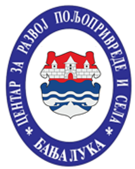 ЦЕНТАР ЗА РАЗВОЈ ПОЉОПРИВРЕДЕ И СЕЛАБАЊА ЛУКА               Број: _____/19ЦЕНТАР ЗА РАЗВОЈ ПОЉОПРИВРЕДЕ И СЕЛАБАЊА ЛУКА               Датум: 09.12.2019. год.